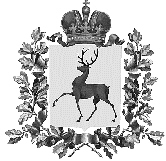 Администрация городского округа Навашинский Нижегородской областиПОСТАНОВЛЕНИЕ27.12.2023                                                                                                                № 1099    О внесении изменений в муниципальную программу«Обеспечение общественного порядка, профилактики и противодействия преступности в городском округе Навашинский на 2023-2028 годы»,утвержденную постановлением администрациигородского округа Навашинский от 11.11.2022 № 1155 В соответствии с постановлением администрации городского округа Навашинский Нижегородской области от 13.09.2016 № 718 (в редакции постановлений администрации городского округа Навашинский от 27.09.2018 № 717, от 01.10.2018     № 725, от 27.03.2019 № 290 от 30.07.2019 № 697, от 13.01.2021 № 3, от 13.07.2021 № 669) «Об утверждении Порядка принятия решений о разработке, формирования, реализации и оценки эффективности муниципальных программ городского округа Навашинский Нижегородской области и методических рекомендаций по разработке и реализации муниципальных программ городского округа Навашинский Нижегородской области», внести в муниципальную программу «Обеспечение общественного порядка, профилактики и противодействия преступности в городском округе Навашинский на 2023-2028 годы», утвержденную постановлением администрации городского округа Навашинский Нижегородской области от 11.11.2022 № 1155 (в редакции постановлений администрации городского округа Навашинский от 23.01.2023 № 65), следующие изменения:1. Внести изменения в раздел 1 «Паспорт программы» в таблицу подраздела «Объемы финансирования Программы за счет всех источников», изложив в новой  редакции: 	2. Внести изменения в п.11 таблицы 1. «Перечень основных мероприятий муниципальной программы» подраздела 2.4. «Перечень основных мероприятий Программы» раздела 2  «Текстовая часть Программы», изложив в новой редакции:   Таблицу 4. «Ресурсное обеспечение реализации муниципальной программы за счет средств бюджета городского округа Навашинский»  подраздела 2.8. «Обоснование объема финансовых ресурсов» раздела 2 «Текстовая часть Программы» изложить в новой редакции:1.4. Таблицу 5. «Прогнозная оценка расходов на реализацию муниципальной программы за счет всех источников финансирования» подраздела 2.8. «Обоснование объема финансовых ресурсов» раздела 2 «Текстовая часть Программы» изложить в новой редакции:3. Организационному отделу администрации городского округа Навашинский обеспечить размещение настоящего постановления на официальном сайте органов местного самоуправления городского округа Навашинский Нижегородской области в информационно-телекоммуникационной сети «Интернет» и опубликование в официальном вестнике – приложении к газете «Приокская правда».4. Контроль за исполнением настоящего постановления  возложить на заместителя главы Е.В. Колпакову. Глава местного самоуправления                                                                  Т.А.Берсенева  Объемы финансирования Программы за счет всех источников (в разбивке по подпрограммам)Общий объем финансирования Программы составит 1750,19535 руб.Общий объем финансирования Программы составит 1750,19535 руб.Общий объем финансирования Программы составит 1750,19535 руб.Общий объем финансирования Программы составит 1750,19535 руб.Общий объем финансирования Программы составит 1750,19535 руб.Общий объем финансирования Программы составит 1750,19535 руб.Общий объем финансирования Программы составит 1750,19535 руб.Общий объем финансирования Программы составит 1750,19535 руб.Общий объем финансирования Программы составит 1750,19535 руб.Объемы финансирования Программы за счет всех источников (в разбивке по подпрограммам)Наименование программыИсточники финансированияРасходы (тыс. руб.) по годамРасходы (тыс. руб.) по годамРасходы (тыс. руб.) по годамРасходы (тыс. руб.) по годамРасходы (тыс. руб.) по годамРасходы (тыс. руб.) по годамВсегоОбъемы финансирования Программы за счет всех источников (в разбивке по подпрограммам)Наименование программыИсточники финансирования2023год2024 год2025 год2026 год2027 год2028 годВсегоОбъемы финансирования Программы за счет всех источников (в разбивке по подпрограммам)годМуниципальная программа «Обеспечение общественного порядка, профилактики и противодействия преступности в городском округе Навашинский на 2023-2028 годы»Всего291,19535291,8291,8291,8291,8291,81750,19535Объемы финансирования Программы за счет всех источников (в разбивке по подпрограммам)годМуниципальная программа «Обеспечение общественного порядка, профилактики и противодействия преступности в городском округе Навашинский на 2023-2028 годы»Бюджет городского округа Навашинский291,19535291,8291,8291,8291,8291,81750,19535Объемы финансирования Программы за счет всех источников (в разбивке по подпрограммам)годМуниципальная программа «Обеспечение общественного порядка, профилактики и противодействия преступности в городском округе Навашинский на 2023-2028 годы»Областной бюджет-------Объемы финансирования Программы за счет всех источников (в разбивке по подпрограммам)годМуниципальная программа «Обеспечение общественного порядка, профилактики и противодействия преступности в городском округе Навашинский на 2023-2028 годы»Федеральный бюджет–––––––Объемы финансирования Программы за счет всех источников (в разбивке по подпрограммам)годМуниципальная программа «Обеспечение общественного порядка, профилактики и противодействия преступности в городском округе Навашинский на 2023-2028 годы»Прочие источники–––––––11.Основное мероприятие 11.Организация мероприятий для обучающейся молодежи в период каникулпрочие расходы2023-2028Управление культуры291,19535291,8291,8291,8291,8291,81750,19535СтатусГлавный распорядитель средств бюджета городского округа НавашинскийКоординатор, соисполнителиРасходы (тыс. руб.) по годамРасходы (тыс. руб.) по годамРасходы (тыс. руб.) по годамРасходы (тыс. руб.) по годамРасходы (тыс. руб.) по годамРасходы (тыс. руб.) по годамВсегоСтатусГлавный распорядитель средств бюджета городского округа НавашинскийКоординатор, соисполнители2023 год2024 год2025 год2026 год2027 год2028 годВсего12345678910Муниципальная программа «Обеспечение общественного порядка, профилактики и противодействия преступности в городском округе Навашинский на 2023-2028 годы»Управление культуры Орг.отдел, Управление культуры291,19535291,8291,8291,8291,8291,81750,19535СтатусГлавный распорядитель средств бюджета городского округа НавашинскийИсточники финансированияОценка расходов (тыс. руб.) по годамОценка расходов (тыс. руб.) по годамОценка расходов (тыс. руб.) по годамОценка расходов (тыс. руб.) по годамОценка расходов (тыс. руб.) по годамОценка расходов (тыс. руб.) по годамВсегоСтатусГлавный распорядитель средств бюджета городского округа НавашинскийИсточники финансирования2023 год22024 год2025 годГ2026 год2027 год2028 годВсего12345678910Муниципальная программа «Обеспечение общественного порядка, профилактики и противодействия преступности в городском округе Навашинский на 2023-2028 годы»Управление культурывсего291,19535291,8291,8291,8291,8291,81750,19535Муниципальная программа «Обеспечение общественного порядка, профилактики и противодействия преступности в городском округе Навашинский на 2023-2028 годы»Управление культурыбюджет городского округа Навашинский291,19535291,8291,8291,8291,8291,81750,19535Муниципальная программа «Обеспечение общественного порядка, профилактики и противодействия преступности в городском округе Навашинский на 2023-2028 годы»Управление культурыобластной бюджет–––––––Муниципальная программа «Обеспечение общественного порядка, профилактики и противодействия преступности в городском округе Навашинский на 2023-2028 годы»Управление культурыфедеральный бюджет–––––––Муниципальная программа «Обеспечение общественного порядка, профилактики и противодействия преступности в городском округе Навашинский на 2023-2028 годы»Управление культурыпрочие источники–––––––